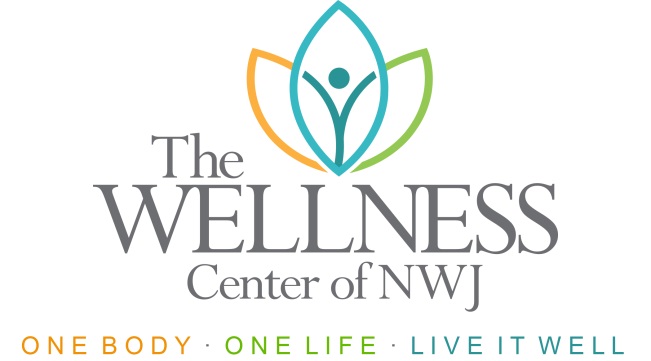 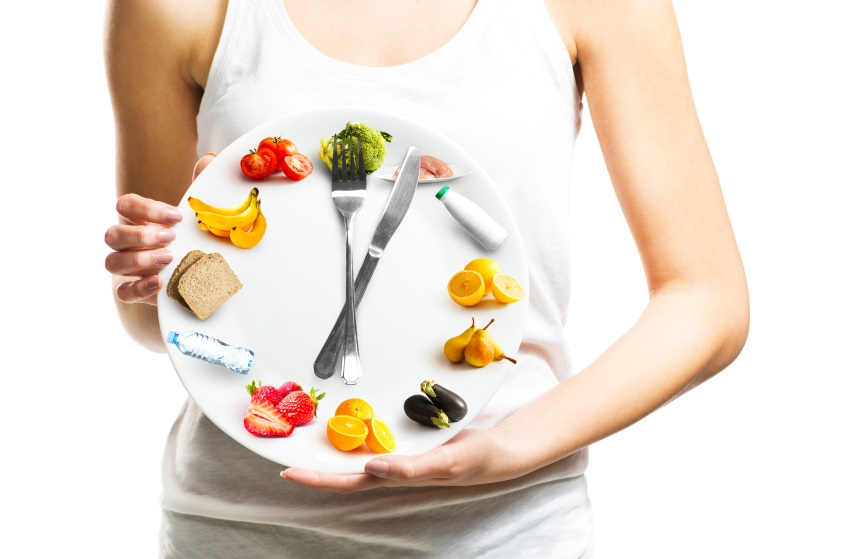 CALL TODAY & Reserve Your Private Session973-895-2003 